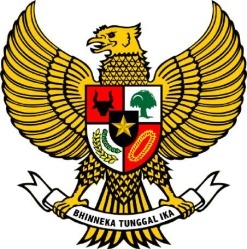 KEPUTUSAN KEPALA DESA BURATNOMOR  : 140/2/2020T E N T A N GPEMBENTUKAN SATGAS JOGO TONGGO PENCEGAHAN COVID-19DENGAN RAHMAT TUHAN YANG MAHA ESAKEPALA DESA BURAT,DITETAPKAN DI : BURATPADA TANGGAL : 31MEI 2020TEMBUSAN    Keputusan ini disampaikan kepada :Yth. Camat KepilKetua BPD Desa KepilKepada yang bersangkutanArsipSUSUNAN SATGAS JOGO TONGGO DESA BURATPENCEGAHAN COVID-19RW 001 DUSUN KALIWANGSUSUNAN SATGAS JOGO TONGGO DESA BURATPENCEGAHAN COVID-19RW 002 DUSUN KRUNGSUNGSUSUNAN SATGAS JOGO TONGGO DESA BURATPENCEGAHAN COVID-19RW 003 DUSUN BURATSUSUNAN SATGAS JOGO TONGGO DESA BURATPENCEGAHAN COVID-19RW 004 DUSUN KALINONGKOSUSUNAN SATGAS JOGO TONGGO DESA BURATPENCEGAHAN COVID-19RW 005 DUSUN KRAJANSUSUNAN SATGAS JOGO TONGGO DESA BURATPENCEGAHAN COVID-19RW 006 DUSUN GEGERJERUKMenimbang:a.bahwa Corona Virus Disease 2019 (Covid-19) yang menjadi pandemi global telah berdampak serius terhadap sendi-sendi ekonomi dan kesehatan masyarakat;Menimbang:b.bahwa untuk melaksanakan instruksi Bupati Wonosobo terkait pencegahan dan peningkatan kewaspadaan terhadap resiko infeksi penularan Corona Virus Disease 2019 (Covid-19);Menimbang:c.Bahwa berdasarkan Musyawarah Desa Terbatas Desa Burat Kecamatan Kepil Kabupaten Wonosobo tentang pencegahan dan peningkatan kewaspadaan terhadap resiko infeksi penularan Corona Virus Disease 2019 (Covid-19); Menimbang:d.Bahwa untuk mencegah resiko penularan Corona Virus Disease (Covid-19) dan melindungi segenap warga masyarakat di Desa Burat Kecamatan Kepil Kabupaten Wonosobo;Menimbang:e.bahwaberdasarkan pertimbangan sebagaimana dimaksud pada hurufa, b, c, dan d, maka perlu menetapkan Keputusan Kepala  Desa Burat tentang Pembentukan SATGAS Jogo Tonggo Desa Burat Pencegahan Covid-19.Mengingat:1.Undang-Undang Nomor 6 Tahun 2014 tentang Desa (Lembaran Negara Republik Indonesia Tahun 2014 Nomor 7, Tambahan Lembaran Negara Republik Indonesia Nomor 5495);Mengingat:2.Peraturan Pemerintah Nomor 43 Tahun 2014 tentang Peraturan Pelaksanaan Undang-Undang Nomor 6 Tahun 2014 tentang Desa (Lembaran Negara Republik Indonesia Tahun 2014 Nomor 123, Tambahan Lembaran Negara Republik Indonesia Nomor 5539) sebagaimana telah beberapa kali diubah, terakhir dengan Peraturan Pemerintah Nomor 11 Tahun 2019 tentang Perubahan Kedua atas Peraturan Pemerintah Nomor 43 Tahun 2014 tentang Peraturan Pelaksanaan Undang-Undang Nomor 6 Tahun 2014 tentang Desa (Lembaran Negara Republik Indonesia Tahun 2014 Nomor 123, Tambahan Lembaran Negara Republik Indonesia Nomor 5539);Mengingat:3.Peraturan Pemerintah Nomor 60 Tahun 2014 tentang Dana Desa yang Bersumber dari Anggaran Pendapatan dan Belanja Negara (Lembaran Negara Republik Indonesia Tahun 2014 Nomor 168, Tambahan Lembaran Negara Republik Indonesia Nomor 5558), sebagaimana telah diubah beberapa kali terakhir dengan Peraturan Pemerintah Nomor 8 Tahun 2016 tentang Perubahan Kedua atas Peraturan Pemerintah Nomor 60 Tahun 2014 tentang Dana Desa yang Bersumber dari Anggaran Pendapatan dan Belanja Negara (Lembaran Negara Republik Indonesia Tahun 2016 Nomor 57, Tambahan Lembaran Negara Republik Indonesia Nomor 5864);Mengingat:4.Keputusan Presiden Nomor 9 Tahun 2020 tentang Gugus Tugas Percepatan Penanganan Corona Virus Disease 2019 (Covid-19);Mengingat:5.Keputusan Kepala BNPB nomor 13.A Tahun 2020 tentang Perpanjangan Status Keadaan Tertentu Darurat Bencana Wabah Penyakit Akibat Virus Corona di Indonesia;Mengingat:6.Surat Edaran Menteri Desa, Pembangunan Daerah Tertinggal, dan Transmigrasi Nomor 4 Tahun 2020 tentang Pembinaan dan Pengendalian Dana DesaTahun 2020;Mengingat:7.Surat Edaran Menteri Desa, Pembangunan Daerah Tertinggal, dan Transmigrasi Nomor 8 Tahun 2020 tentang Desa Tanggap COVID-19 dan Penegasan Padat Karya Tunai Desa;Mengingat:8.Surat  Edaran  Gubernur  Jawa  Tengah  Nomor  440/0005942  Tanggal 14 Maret 2020 tentang Peningkatan Kewaspadaan  Terhadap Risiko Penularan Infeksi Corona Virus Disease-19 (COVID-19) di Jawa Tengah;9.Surat Edaran Sekretaris Daerah Provinsi Jawa Tengah nomor 000/988 tanggal 23 Maret 2020 tentang Pemanfaatan Bankeu Pemdes dan DD TA. 2020 untuk Penanganan Virus Corona;10.Surat Edaran Bupati Wonosobo Nomor 443.1/005/2020 Tanggal 17 Maret 2020 tentang Diseminasi Himbauan Bupati dalam bentuk amananat Bupati,terkait Penanganan Penyebaran COVID-19 di Kabupaten Wonosobo Kepada masyarakat melalui Pimpinan OPD,Pimpinan Instansi Vertikal, Camat  dan kepala Desa / Kepala KelurahanM E M U T U S K A NM E M U T U S K A NM E M U T U S K A NMenetapkan:KEPUTUSAN KEPALA DESA BURAT TENTANG PEMBENTUKAN SATGASJOGO TONGGO DESA BURAT PENCEGAHAN COVID-19PERTAMA:Pembentukan Pembentukan SATGASJOGO TONGGO Desa Burat dalam lampiran keputusan ini;KEDUA:Tugas SATGAS Jogo Tonggo Desa Burat Pencegahan Covid-19, adalah sebagai berikut :Satgas Kesehatan:Mendata setiap orang yang keluar masuk desa;Mencegah penyebaran dan penularan covid 19 dengan membawa orang yang teridentifikasi PDP ke rumah sakit rujukan;Memastikan dan meng update data siapa saja yang berstatus  OTG, ODP dan PDP;Mengupayakan OTG, ODP karantina mandiri 14 hari;Memastikan lokasi strategis, tersedia cuci tangan, penyeprotan, disinfektan secara rutin, warga tertib keluar rumah, memakai masker, jaga jarak fisik antar warga 1, 5 sampai 2 meter;Memberikan pelayanan kesehatan: pemeriksaan suhu badan, pengecekan gejala covid-19, pengecekan tempat cuci tangan;Mendorong praktek hidup bersih dan sehat, makan minum seimbang, olahraga, mandi teratur, istirahat cukup, lingkungan bersih;Berkoordinasi dengan petugas kesehatan untuk memeriksakan lanjut jika ada kondisi darurat;Satgas Ekonomi:Mendata kebutuhan dasar masyrakat;Mendata warga yang tidak mampu, menyediakan kebutuhan dasar;Mengupayakan secara maksmal agar warga bias di bantu;Memastikan bantuan tepat sasaran;Memastikan kegiatan bertani, berkebun dan berdagang tetap berjalan dengan perhatian protokol kesehatan;Melayani kebutuhan sehari-hari warga yang karantina mandiri;Mendorong terbangunnya lumbung pangan.Satgas Sosial Keamanan:Bersama tim kesehatan melakukan pencatatan orang masuk dan keluar di lingkungan RW;Membuat jadwal giliran ronda;Menghindarkan kerumunan;Memastikan yang berstatus ODP dan OTG untuk tidak keluar rumah;Menyiapkan data pilah penerima bantuan agar setiap bantuan tepat sasaran dan tepat guna;Memastikan kelompok Lansia, difabel, ibu hamil serta anak-anak mendapatkan perlindungan;Memastikan seluruh kegiatan sosial dilakukan secara gotong royong;Meredam dan menyelesaikan konflik social secara rembugan/musyawarah;Memastikan kesepakatan warga terkait dengan jam berkunjung/bertamu;Meamstikan setiap rumah memiliki alat komunikasi umum , manual (kentongan);Memberikan pemahaman bahwa jenazah tidak menularkan covid -19;Pengamanan warung-warung sembako.SATGAS HIBURANa.   Untuk mengurangi kejenuhan warga dapat melaksanakan hiburan mandiri, sesuai kearifan local masing-masing;KETIGA:Dalam melaksanakan tugasnya, SATGASJOGO TONGGO Desa Burat pencegahan Covid-19 sebagaimana dimaksud dalam diktum KESATU bertanggung jawab dan menyampaikan laporan kepada Kepala Desa.KEEMPAT:Semua biaya yang timbul sebagai akibat ditetapkannya Keputusan Kepala Desa ini dibebankan pada Anggaran Pendapatan dan Belanja Desa TA 2020.KELIMA:Keputusan ini berlaku sejak tanggal ditetapkan dengan ketentuan apabila terdapatkekeliruan dalam penetapan akan diadakan perbaikan sebagaimana mestinya.KEPALA DESA BURAT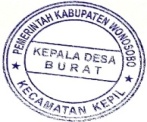 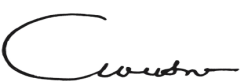 GUNAWAN SETYADINONAMAJABATANUNSUR1.NURKHABEBKetuaKetua RW2.MUKHOLISWakil KetuaBPD Dusun Kaliwang3.AMAT SIDIKSekretarisLPMD4.SUTOYOBendaharaLPMD5.ACHMAT LUTFISatgas KesehatanKetua RT 016.SITI KHOTIJAHSatgas KesehatanKetua RT 027.KRISDIYANTOSatgas KesehatanKetua RT 038.WIDIYANTOSatgas Ekonomi9.SUPRI HARYANTOSatgas Sosial & KeamananTokoh Masyarakat10.KHOLISINSatgas Sosial & KeamananTokoh Masyarakat11.SUTRIYATNOSatgas Sosial & KeamananTokoh Masyarakat12.MARKHABEBSatgas Sosial & KeamananTokoh Masyarakat13.ROHMATSatgas Sosial & KeamananTokoh Masyarakat14.DEDIK DWI CAHYOSatgas HiburanMasyarakat15.KHOERONI YUSUF AAnggotaMasyarakat16.SITI NUR HIDAYATI AnggotaMasyarakat17.NUR WIDIYANTOAnggotaWarga18.DARYONOAnggotaWarga19.RUSIYAHAnggotaWarga20.DENIAnggotaWargaKEPALA DESA BURATGUNAWAN SETYADINONAMAJABATANUNSUR1.WASIYONOKetuaKetua RW2.ALFI HIMATUL ULYAWakil KetuaSeluruh Ketua RT3.CECEP SARIMANSekretarisSekret RW4.TEGUH ROHMAT STBendaharaBendahara RW5.WAKHIMAHSatgas KesehatanAnggota RT 016.ANIK PUJI ASatgas KesehatanAnggota RT 037.TRI WAHYUNINGSIHSatgas KesehatanAnggota RT 038.NASIYATUNSatgas EkonomiTokoh Masyarakat9.AGUS SETIONOSatgas Sosial & KeamananTokoh Masyarakat10.SLAMET SISYANTOSatgas Sosial & KeamananTokoh Masyarakat11.ZAENATUNSatgas Sosial & KeamananTokoh Masyarakat12.KHURROHMATSatgas HiburanMasyarakat13.M.IHSANAnggotaMasyarakat14.M.IRFANAnggotaMasyarakat15.M. KHUSAINIAnggotaWarga16.SLAMET SUTONOAnggotaWarga17.ABIMAnggotaWarga18.SAYIDINAnggotaWargaKEPALA DESA BURATGUNAWAN SETYADINONAMAJABATANUNSUR1.TOHARIKetuaKetua RW2.KHOMSATUNWakil KetuaBPD3.AMIN MUGIYONOSekretarisSekret RW4.KHUSAINIBendaharaBendahara RW5.SITISatgas KesehatanAnggota RT 016.YANISatgas KesehatanAnggota RT 027.KHUZAEMAHSatgas EkonomiTokoh Masyarakat8.KELIK WIDIYANTOSatgas Sosial & KeamananTokoh Masyarakat9.SALIMSatgas Sosial & KeamananTokoh Masyarakat10.SUCI RIYADINSatgas Sosial & KeamananTokoh Masyarakat11.SLAMET RAHARJOSatgas Sosial & KeamananTokoh Masyarakat12.SURATMANSatgas HiburanMasyarakat13.RIYONOAnggotaMasyarakat14.ARIFINAnggotaMasyarakat15.HANAFIAnggotaWarga16.ERI NURMANAnggotaWarga17.MUJIBAnggotaWarga18.KUMOROSARIAnggotaWargaKEPALA DESA BURATGUNAWAN SETYADINONAMAJABATANUNSUR1.RUDI TRIATMOJOKetuaKetua RW2.SYARIFUDINWakil KetuaBPD3.SLAMET NURROHMANSekretarisSekret RW4.WAHYU GIHARTOBendaharaBendahara RW5.MUKINAHSatgas KesehatanKADER6.DEWI SSatgas KesehatanKADER7.HALIMATUNSatgas KesehatanKADER8.KUSDIYANTOSatgas EkonomiTokoh Masyarakat9.MUYASIRSatgas Sosial & KeamananTokoh Masyarakat10.SUPRIYANTOSatgas Sosial & KeamananTokoh Masyarakat11.MUKHOLISSatgas Sosial & KeamananTokoh Masyarakat12.SUTIKSatgas HiburanMasyarakat13.AMINUDINAnggotaMasyarakat14.SETYOAnggotaMasyarakat15.AMI SAYIDALAnggotaWarga16.NUROCHIMAnggotaWarga17.TAKRIPAnggotaWarga18.SUPRAPTIAnggotaWargaKEPALA DESA BURATGUNAWAN SETYADINONAMAJABATANUNSUR1.TUGIMANKetuaKetua RW2.JOKO BUDIYONOWakil KetuaBPD3.SLAMET BSekretarisSekret RW4.MARJIYANTOBendaharaBendahara RW5.MUNAWAROHSatgas KesehatanAnggota RT 016.MUSTAFIDASatgas KesehatanAnggota RT 027.LUTFI SAFITRISatgas KesehatanAnggota RT 038.SITI KHOIROTUN NAFIAHSatgas EkonomiTokoh Masyarakat9.MIFTAHUL ARIFINSatgas Sosial & KeamananTokoh Masyarakat10.MUHTAROMSatgas Sosial & KeamananTokoh Masyarakat11.AHMAD ARIFINSatgas Sosial & KeamananTokoh Masyarakat12.ANOM PRASETYOSatgas HiburanMasyarakat13.AGUS BUDIYANTOAnggotaMasyarakat14.NUROHIMAnggotaMasyarakat15.SUSRI HANDAYANIAnggotaWarga16.QUROTA AINIAnggotaWarga17.SUTANTOAnggotaWarga18.SUGENG RIYADIAnggotaWargaKEPALA DESA BURATGUNAWAN SETYADINONAMAJABATANUNSUR1.SUPARDIYONOKetuaKetua RW2.SUTANTIWakil KetuaBPD3.MUTHOHAROHSekretarisSekret RW4.YULIYAHBendaharaBendahara RW5.FAIZAHSatgas KesehatanKADER6.YUNI FEPTI MARDIYANTARISatgas KesehatanKADER7.ROKHINISatgas KesehatanKADER8.MUFIDSatgas EkonomiTokoh Masyarakat9.NURWANTOSatgas Sosial & KeamananTokoh Masyarakat10.UNTUNGSatgas Sosial & KeamananTokoh Masyarakat11.PONCO BUDI SATRIYASatgas Sosial & KeamananTokoh Masyarakat12.MARTONOSatgas HiburanMasyarakat13.MUSTOFAAnggotaMasyarakat14.HERI PUJO NUGROHOAnggotaMasyarakat15.HERI SUDARSONOAnggotaWarga16.SUYATMIAnggotaWarga17.PAINOAnggotaWarga18.SUGIYANTOAnggotaWargaKEPALA DESA BURATGUNAWAN SETYADI